Pikado klub  PRIJAVA KLUBAZa takmičenje u takmičarskoje sezoni 2019/201. Prijavljujemo klub za učešće u ekipnom i pojedinačnom prvenstvu Srbije u takmičarskoj sezoni 2019/202. Prijavljujemo 2. ekipu kluba za takmičenje u Drugoj nacionalnoj ligi Srbije (samo za klubove koji se takmiče u Prvoj nacionalnoj ligi)3. Prijavljujemo učešće kluba u takmičenju za Kup Srbije u pikadu 30.11 – 01.12. 2019. Novi Banovci											(Uneti X u kvadratić iza opcije za koju se prijavljuje)Prijave se podnose do 30. septembra 2019. godine mailom na: office@pikadosrbija.com10.09.2019       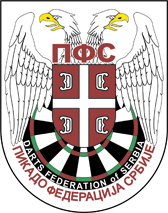 PIKADO FEDERACIJA SRBIJEDARTS FEDERATION Of SERBIABeograd, Trg Politike 7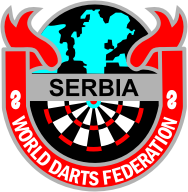 